2022-2023  School of Choice ApplicationYpsilanti Community Schools, 1885 Packard Road, Ypsilanti, MI 48197Telephone:  734-221-1210      FAX:  734-221-1214FALL:  Applications accepted February 10, 2022 thru October 05, 2022
WINTER:  Applications accepted October 6, 2022 thru February 8, 2023The Ypsilanti Community Schools Board of Education has opened its doors to all students residing in Washtenaw county and all contiguous counties.  Completed application forms and requested documentation must be returned to the Superintendent’s Office.  A separate application form must be completed for each student desiring to attend YCS under the Schools of Choice State Aid Act of 1996, P.A. 300, Sections 105 and 105c.  School of Choice forms must be completed by 10/04/2022School you are applying to attend at YCS: ______________   GRADE ENTERING: _________ Note for High School students:   							           Credit requirements for grade level must meet YCS policies                                  Student Name: ___________________________________________________________     Student Birthdate:  _______/_____/_____   		Last                                       First                                      Initial                                                      Month   Day    YearPermanent Address for Student: ___________/______________________/_____/____________________/_______     ________________                                                                  House #                 Street                     Apt #           City                       Zip Code         CountyHome #:   ___________________________     Cell Phone #: ________________________     Work #: _______________________________Parent/Legal Guardian Name: __________________________________________     Work Phone: _____________________________Parent/Legal Guardian Name: __________________________________________     Work Phone: _____________________________Parent/Guardian EMAIL address: 1)   ______________________________________   2)   _______________________________________     District In Which You Reside: ______________________________________________        FAX #:  _______________________________     List previous schools attended with current school first (attach an additional sheet if necessary).           Name of School                                            City, State                                 Dates Attended                      Reason for Leaving________________________________       __________________________      ______________________        __________________________________________________________       __________________________      ______________________        __________________________________________________________       __________________________      ______________________        __________________________Please complete the following:Has the student ever been expelled from another school district?             YES                      NO           Please Explain: __________________________________________________________________________________________________Has the student been suspended from another school during the preceding two (2) school years?          YES             NO          Please Explain: __________________________________________________________________________________________________Has the student been truant or had attendance issues at another school during the preceding (2) years? YES        NO        Please Explain: ____________________________________________________________________________________________ It is understood that the student may be athletically ineligible for one (1) full semester according to M.H.S.A.A. rules                           YES                   NO      Was the student previously enrolled in Ypsilanti Public/Willow Run/Ypsilanti Community Schools? If so, please give dates? __________________________________Has the student received Special Education Services at any time? YES              NO       If YES, please attach current IEP form. (Please NOTE that Ypsilanti Community Schools reserves the right to deny access to a student residing outside the Washtenaw Intermediate School District if mutual agreement cannot be reached with the student’s home district/ISD related to responsibility for added costs.)     It is understood that transportation may be provided if the student is dropped off and picked up at a designatedYCS bus stop.  Students must be pre-registered with the Transportation Dept. for this service.  School of Choicestudent transportation depends on seating availability.                       YES                           NO It is understood that the student will adhere to the attendance policies that are written            YES                 NO in the Student Handbooks and that tardies/absences will not be excused due to lack of transportation and/or weather conditions.As the PARENT/LEGAL GUARDIAN making application for Schools of Choice under State Aid Act of 1996, P.A. 300, Sections 105 and 105c, my/our signature on the application signifies my/our understanding and agreement to the Schools of Choice language and guidelines and to all rules and regulations of student handbooks.  It is also understood that if Ypsilanti Community Schools finds any information that is incorrect or falsified on this application, including affirmation of prior discipline records, this would immediately terminate enrollment of the student on this form.  My/Our signature(s) holds harmless Ypsilanti Community Schools, their employees and Board of Education members for any decisions made relative to the Schools of Choice language and guidelines.  It also grants Ypsilanti Community Schools permission to contact our current district to obtain school records for my/our student, including discipline records.NOTE:  Ypsilanti Community Schools will accept non-resident students without regard to intellect, academic, artistic, athletic, or other ability or talent, mental or physical disability, religion, race, color, national origin, sex, height, weight, or marital status.   YCS also reserves the right to deny access to a student residing outside the Washtenaw Intermediate School District if mutual agreement cannot be reached with the student’s home district/ISD related to responsibility for added costs.____________________________________________________________		______________________________________                   Parent/Guardian Signature							   Date____________________________________________________________		______________________________________                   Parent/Guardian Signature							   DateThe following items must be submitted in order to complete                	Please return this application and requestedyour application:                                                                                                               documents to:	School of Choice application                                                                                     Assistant Superintendent                                                                                                                                                         Ypsilanti Community Schools	Affirmation of Prior Discipline Record (Grades 1-12 only)                                     1885 Packard Rd                                                                                                                                                                Ypsilanti, MI  48197	Request/Release for Student Discipline Records                                         734-221-1210   / FAX – 734-221-1214                                            		Grades 1 – 12 only  (attached)	IEP (Special Ed Services - if applicable)	Report Card (Grades 1-8) or Transcripts – (Grades 9-12)(Office Use Only)           Application Received on: ____________          Discipline Release Faxed to School on:  ____________Request is:      Granted           Denied             By: ________________________________________       DATE: ____________________Date notification sent to Parent(s)/Legal Guardian:  _______________________________________Date notification sent to Requested School:  ________________________________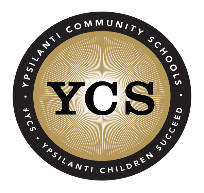                Ypsilanti Community Schools                      1885 Packard Road, Ypsilanti, MI  48197     Phone:  (734) 221-1210 / Fax:  (734) 221-1214Affirmation of Prior Discipline Record(Grades 1 – 12 only)Student Name:                         _______________________________________________________________Previous School District:        _______________________________________________________________School Building:		_______________________________________________________________Address:			_______________________________________________________________DIRECTIONS:   Parent – Please circle paragraph 1 or 2, provide all appropriate information, and sign/date.A willful false statement on this affirmation will result in a report to the appropriate authorities and possible removal from the Ypsilanti Community School District.     Paragraph 1:  The undersigned affirms that the student HAS NOT BEEN suspended or expelled from any                              public, charter or private school in Michigan or any other state, for an offense involving weapons, alcohol or drugs, or for the willful infliction of injury to another person or for any act of violence against persons and/or property committed on school premises, at any school-sponsored activity, or on a public or private conveyance providing transportation to and from a school or school-sponsored activity.    Paragraph 2:    The undersigned affirms that the student HAS BEEN suspended or expelled from any                               public, charter or private school in Michigan or any other state, for an offense involving weapons, alcohol or drugs, or for the willful infliction of injury to another person or for any act of violence against persons and/or property committed on school premises, at any school-sponsored activity, or on a public or private conveyance providing transportation to and from a school or school-sponsored activity.If you circled paragraph 2, explain the incident in detail on a separate sheet of paper.     ______________________________________________		_____________________                            Parent/Guardian Signature						DateYpsilanti Community Schools          1885 Packard Road, Ypsilanti, MI  48197    Phone:  (734) 221-1210 / Fax:  (734) 221-1214REQUEST FOR STUDENT DISCIPLINE RECORDS(Grades 1 – 12 only)Student Name:                         _______________________________________________________________Name of Former School:        _______________________________________________________________Street Address:		_______________________________________________________________City/State/Zip:			_______________________________________________________________Telephone # of School:	________________________ Fax # of Previous School:  _________________The above-named student has applied to attend Ypsilanti Community Schools under the School of Choice program.  Please FAX the student’s discipline file for the previous two (2) school years.  If there is no discipline on file, please indicate on the bottom of this form and FAX it back to us.Final acceptance is contingent upon further review of the student’s discipline file and thus, ONLY DISCIPLINE INFORMATION IS NEEDED AT THIS TIME.   If accepted as a School of Choice student, additional records will be requested under separate cover.  Thank you in advance for your assistance.PARENTAL PERMISSIONOne form required for each school child attended over last two (2) school years.I hereby authorize the release of all discipline records for the above student to Ypsilanti Community Schools._______________________________________________			________________________                        Signature of Parent/Guardian						      Date____________________________ has NO DISCIPLINE INFRACTIONS for the previous two (2) school years.       Student Name							______________________________/______________							 Name			 		          Date							_____________________________________________							Title							_____________________________________________							School District“PLEASE RETURN FORM VIA FAX”